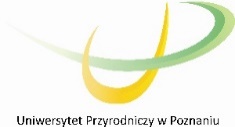 Wykonawca:………………………………………………………………………………(pełna nazwa/firma, adres, w zależności od podmiotu: NIP/PESEL, KRS/CEiDG)reprezentowany przez:………………………………………………………………………………(imię, nazwisko, stanowisko/podstawa do reprezentacji)OŚWIADCZENIEPrzystępując do postępowania prowadzonego w trybie przetargu nieograniczonego na podstawie przepisów  ustawy z dnia 29 stycznia 2004r. – Prawo Zamówień Publicznych  (tekst jednolity Dz. U. z 2018 r., poz. 1986 z późn. zm.) pn. Dostawa systemu do transfekcji komórek pierwotnych oraz linii komórkowych,Oświadczamy, że oferowany przedmiot zamówienia jest fabrycznie nowy, nieużywany wyprodukowany nie wcześniej niż w 2019 roku. ............................. dnia ..............................................................................................(pieczęć i podpis osoby uprawnionej doskładania oświadczeń woli w imieniu Wykonawcy)	        ZAŁĄCZNIK NR 5                                                                                                                                                                          